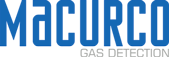 SECTION 28 42 00GAS DETECTION AND ALARMDisplay hidden notes to specifier. (Don't know how? Click Here)** NOTE TO SPECIFIER ** Aerionics Inc dba Macurco Gas Detection; gas detection devices.
This section is based on the products of Aerionics Inc dba Macurco Gas Detection, which is located at:
3601 N. St. Paul Ave.
Sioux Falls, SD 57104
Toll Free Tel: 877-367-7891
Fax: 605-951-9616
Email:quotes@macurco.com
Web:https://macurco.com
[Click Here] for additional information.
Macurco Gas Detection provides a broad, proven range of gas detection solutions that help organizations and users deliver around-the-clock monitoring that aid in the mitigation and notification of toxic, combustible, or oxygen depleting gas events.
Macurco Gas Detection continues to drive product innovation to meet the demands of new applications, new codes, and the needs of its customers. Macurco designs and develops its own products and manufactures both their fixed and wireless products in the USA.
Macurco Gas Detection has been a leader in gas detection for more than 49 years. Macurco monitors are used in all sort of applications ranging from: parking garages, car dealership, maintenance shops, distribution centers, warehouses, grow and extraction applications, landfills, ambulance/firehouse bays, loading docks, commercial kitchens, industrial settings, water/wastewater, oil & gas, cold storage, beverage plants and beverage dispensing, schools, convention centers, homes, and many others throughout all 50 states and across the global.GENERALSECTION INCLUDES** NOTE TO SPECIFIER ** Delete items below not required for project.Commercial series gas detectors.Combo Carbon Monoxide/Nitrogen Dioxide. (CX-6) (CX-12)Carbon monoxide. (CM-6) (CM-12)Nitrogen dioxide. (TX-6-ND) (TX-12-ND)Propane. (GD-6) (GD-12)Methane. (GD-6) (GD-12)Hydrogen. (GD-6) (GD-12)Hydrogen sulfide. (TX-6-HS) (TX-12-HS)Ammonia. (TX-6-AM) (TX-12-AM)Oxygen. (OX-6) (OX-12)Refrigerant. (RD-6) (RD-12)Carbon Dioxide.(CD-6H Auto Cal Low Range)(CD-12H Auto Cal Low Range)(CD-6MC Manual Cal Low Range)(CD-12MC Manual Cal Low Range)(CD-6G Manual Cal High Range 0-5 percent by vol. works with Macurco Control Panels)(CD-6B Auto/Manual Cal High Range 0-5 percent by vol. does not work with Macurco Control Panels)Detection ventilation control panels.Analog to digital converter.Horns and strobes.RELATED SECTIONS** NOTE TO SPECIFIER ** Delete any sections below not relevant to this project; add others as required.Division 16 - Electrical.REFERENCES** NOTE TO SPECIFIER ** Delete references from the list below that are not actually required by the text of the edited section.Canadian Standards Association (CSA):CAN/CSA-C22.2 - General requirements - Canadian Electrical Code, Part II.Intertek Group (ETL).National Electrical Manufacturers Association (NEMA):NEMA 1 - Enclosures constructed for indoor use.NEMA 4x - Enclosures constructed for outdoor use and offer a superior level of protection from corrosion and extreme environments.Underwriters Laboratories (UL):UL 2017 - Standard for Safety General-Purpose Signaling Devices and Systems.SUBMITTALSSubmit under provisions of Section 01 30 00 - Administrative Requirements.Product Data:Manufacturer's data sheets on each product to be used.Preparation instructions and recommendations.Storage and handling requirements and recommendations.Typical installation methods.** NOTE TO SPECIFIER ** Delete if not applicable to product type.Verification Samples: Two representative units of each type, size, pattern and color.Shop Drawings: Include details of materials, construction and finish. Include relationship with adjacent construction.QUALITY ASSURANCEManufacturer Qualifications: Company specializing in manufacturing products specified in this section with a minimum five years documented experience.Installer Qualifications: Company specializing in performing Work of this section with minimum two years documented experience with projects of similar scope and complexity.Source Limitations: Provide each type of product from a single manufacturing source to ensure uniformity.** NOTE TO SPECIFIER ** Include mock-up if the project size or quality warrant the expense. The following is one example of how a mock-up on might be specified. When deciding on the extent of the mock-up, consider all the major different types of work on the project.Mock-Up: Construct a mock-up with actual materials in sufficient time for Architect's review and to not delay construction progress. Locate mock-up as acceptable to Architect and provide temporary foundations and support.Intent of mock-up is to demonstrate quality of workmanship and visual appearance.If mock-up is not acceptable, rebuild mock-up until satisfactory results are achieved.Retain mock-up during construction as a standard for comparison with completed work.Do not alter or remove mock-up until work is completed or removal is authorized.PRE-INSTALLATION CONFERENCEConvene a conference approximately two weeks before scheduled commencement of the Work. Attendees shall include Architect, Contractor and trades involved. Agenda shall include schedule, responsibilities, critical path items and approvals.DELIVERY, STORAGE, AND HANDLINGStore and handle in strict compliance with manufacturer's written instructions and recommendations.Protect from damage due to weather, excessive temperature, and construction operations.PROJECT CONDITIONSMaintain environmental conditions (temperature, humidity, and ventilation) within limits recommended by manufacturer for optimum results. Do not install products under environmental conditions outside manufacturer's recommended limits.WARRANTYManufacturer's standard limited warranty unless indicated otherwise.PRODUCTSMANUFACTURERSAcceptable Manufacturer: Aerionics Inc dba Macurco Gas Detection, which is located at: 3601 N. St. Paul Ave.; Sioux Falls, SD 57104; ASD Toll Free Tel: 877-367-7891; Fax: 605-951-9616; Email:quotes@macurco.com; Web:https://macurco.com/ ** NOTE TO SPECIFIER ** Delete one of the following two paragraphs; coordinate with requirements of Division 1 section on product options and substitutions.Substitutions: RKIMSARequests for substitutions will be considered in accordance with provisions of Section 01 60 00 - Product Requirements.** NOTE TO SPECIFIER ** The Macurco 6 and 12 Series fixed gas detectors provide life-saving solutions aimed to protect people and property. These fixed gas detectors are designed for low level detection, mitigation, and notification. Let these detectors do the work for you by shutting off valves, turning on fans, engaging horns and strobes, and provide notification to fire panels and building automation systems when gases reach key limits. Delete gas types and models not required.COMMERCIAL SERIES GAS DETECTORSFeatures:Certifications: ETL Listed. See detector manual for additional certifications.Size: 4-1/2 x 4 x 2-1/8 inch (114 X 102 X 54 cm). Weight: 1 pound (0.45 kg).Mounting: 4 x 4 inch (101 x 101 mm) electrical box.User selectable settings with default to industry standards via two button interface.LED Display: Can turn on/off. Easily shows gas concentrations.End of life notification.Fan Relay: 5 Amp SPDT.Alarm Relay: 0.5 Amp. Control fans, valves, louvers, horn and strobes.Outputs: 4 to 20 mA. Controls VFDs and to send to BMS. User adjustable settings.Operating Temperature: 0 to 125 degrees F (minus 18 to 52 degrees C) unless otherwise specified.Ambient Humidity: 10 to 90 percent RH Noncondensing.Current Loop: Analog 4 to 20 mA, Digital with MRS-485 Adapter Digital Modbus.Housing Color: Grey.Housing Color: White.Warranty Two Year Limited Warranty.Accessories:Control Panel: DVP-120.Control Panel: DVP-120M.Control Panel: DVP-120B.Control Panel: DVP-120C.Control Panel: DVP-1200.Addressable Adapter MRS-485.Horn and Strobe: HS-A. Color: Amber.Horn and Strobe: HS-B. Color: Blue.Horn and Strobe: HS-R. Color: Red.Horn and Strobe: HS-C. Color: Clear.Duct Mount Kit: DMK-1.Field Calibration Kits: Based on gas type.Weatherproof Housing Kit: WHK-1.Power Supply:Model PS-24. Standalone plug in 24 VDC transformer.Size: 2.8 x 1.3 x 1.9 inches (71 x 33 x 48 mm).Input: 90 to 264 VAC.Output Voltage: 24 VDC. Output Current: 1.05 Amps.Operating Temperature: Minus 4 to 104 degrees F (Minus 20 to 40 degrees C).Gas Type: Carbon Monoxide/Nitrogen Dioxide. Model: CX-6.Carbon Monoxide Range: 0 to 200 ppm.Nitrogen Dioxide Range: 0 to 20 ppm.Carbon Monoxide Low Level Alarm; Adjustable: 0, 15, 25, 35 (default), 50 or 100 ppm.Carbon Monoxide High Level Alarm; Adjustable: 0, 50, 100, 150 or 200 (default) ppm.Nitrogen Dioxide Low Level Alarm; Adjustable: 0, 0.5, 0.7, 1.0, 1.2, 1.5, 1.7, 2.0, 2.2, 2.5 (default), 2.7, 3.0, 3.2, 3.5, 3.7, 4.0, 4.2, 4.5, 4.7, 5.0 ppm.Nitrogen Dioxide High Level Alarm; Adjustable: 0 to 20 ppm; (5 ppm default).Expected Life of Replaceable Sensor: 2 years.Recommended Coverage Area: 5000 sq ft (454.5 sq m).Voltage and Current: 6-Series:Power: 3 Watts maximum from 12 to 24 VAC or 12 to 32 VDC.Current at 24 VDC: 75 mA in alarm, 50 mA fan relay on, and 23 mA stand by.Gas Type: Carbon Monoxide/Nitrogen Dioxide. Model: CX-12.Carbon Monoxide Range: 0 to 200 ppm.Nitrogen Dioxide Range: 0-20 ppm.Low Level Alarm; Adjustable: 0, 15, 25, 35 (default), 50 or 100 ppm.High Level Alarm; Adjustable: 0, 50, 100, 150 or 200 (default) ppm.Nitrogen Dioxide Low Level Alarm; Adjustable: 0, 0.5, 0.7, 1.0, 1.2, 1.5, 1.7, 2.0, 2.2, 2.5 (default), 2.7, 3.0, 3.2, 3.5, 3.7, 4.0, 4.2, 4.5, 4.7, 5.0 ppm.Nitrogen Dioxide High Level Alarm; Adjustable: 0 to 20 ppm; (5 ppm default).Expected Life of Replaceable Sensor: 2 years.Recommended Coverage Area: 5000 sq ft (454.5 sq m).Voltage and Current: 12-Series.Power: 100 to 240 VAC (50 to 60 Hz).Current: 1.0 A maximum.Gas Type: Carbon Monoxide. Model: CM-6.Range: 0 to 200 ppm.Low Level Alarm; Adjustable: 0, 15, 25, 35 (default), 50 or 100 ppm.High Level Alarm; Adjustable: 0, 50, 100, 150 or 200 (default) ppm.Expected Life of Sensor: 10 years.Recommended Coverage Area: 5000 sq ft (454.5 sq m).Voltage and Current: 6-Series:Power: 3 Watts maximum from 12 to 24 VAC or 12 to 32 VDC.Current at 24 VDC: 75 mA in alarm, 50 mA fan relay on, and 23 mA stand by.Gas Type: Carbon Monoxide. Model: CM-12.Range: 0 to 200 ppm.Low Level Alarm; Adjustable: 0, 15, 25, 35 (default), 50 or 100 ppm.High Level Alarm; Adjustable: 0, 50, 100, 150 or 200 (default) ppm.Expected Life of Sensor: 10 years.Recommended Coverage Area: 5000 sq ft (454.5 sq m).Voltage and Current: 12-Series.Power: 100 to 240 VAC (50 to 60 Hz).Current: 1.0 A maximum.Gas Type: Nitrogen Dioxide. Model: TX-6-ND.Range: 0-20 ppm.Low Level Alarm; Adjustable: 0, 0.5, 0.7, 1.0, 1.2, 1.5, 1.7, 2.0, 2.2, 2.5 (default), 2.7, 3.0, 3.2, 3.5, 3.7, 4.0, 4.2, 4.5, 4.7, 5.0 ppm.High Level Alarm; Adjustable: 0 to 20 ppm, (5 ppm default).Expected Life of Replaceable Sensor: 2 years.Recommended Coverage Area: 5000 sq ft (454.5 sq m).Voltage and Current: 6-Series:Power: 3 Watts maximum from 12 to 24 VAC or 12 to 32 VDC.Current at 24 VDC: 75 mA in alarm, 50 mA fan relay on, and 23 mA stand by.Gas Type: Nitrogen Dioxide. Model: TX-12-ND.Range: 0-20 ppm.Low Level Alarm; Adjustable: 0, 0.5, 0.7, 1.0, 1.2, 1.5, 1.7, 2.0, 2.2, 2.5 (default), 2.7, 3.0, 3.2, 3.5, 3.7, 4.0, 4.2, 4.5, 4.7, 5.0 ppm.High Level Alarm; Adjustable: 0 to 20 ppm; (5 ppm default).Expected Life of Replaceable Sensor: 2 years.Recommended Coverage Area: 5000 sq ft (454.5 sq m).Voltage and Current: 12-Series.Power: 100 to 240 VAC (50 to 60 Hz).Current: 1.0 A maximum.Gas Type: Propane. Model: GD-6.Range: 0 to 50 percent Lower Explosive Limit (LEL).Low Level Alarm; Adjustable: 0, 3, 4, 5, 6, 7, 8, 9, 10 (default), 11, 12, 13, 14, 15, 16, 17, 18, 19, 20 percent LEL.High Level Alarm; Adjustable: OFF, 5, 10, 15, 20 (default), 25 percent LEL.Expected Life of Sensor: 5 years.Recommended Coverage Area: 900 sq ft (83.6 sq m).Voltage and Current: 6-Series:Power: 3 Watts maximum from 12 to 24 VAC or 12 to 32 VDC.Current at 24 VDC: 75 mA in alarm, 50 mA fan relay on, and 23 mA stand by.Gas Type: Propane. Model: GD-12.Range: 0 to 50 percent Lower Explosive Limit (LEL).Low Level Alarm; Adjustable: 0, 3, 4, 5, 6, 7, 8, 9, 10 (default), 11, 12, 13, 14, 15, 16, 17, 18, 19, 20 percent LEL.High Level Alarm; Adjustable: OFF, 5, 10, 15, 20 (default), 25 percent LEL.Expected Life of Sensor: 5 years.Recommended Coverage Area: 900 sq ft (83.6 sq m).Voltage and Current: 12-Series.Power: 100 to 240 VAC (50 to 60 Hz).Current: 1.0 A maximum.Gas Type: Methane. Model: GD-6.Range: 0 to 50 percent Lower Explosive Limit (LEL).Low Level Alarm; Adjustable: 0, 3, 4, 5, 6, 7, 8, 9, 10 (default), 11, 12, 13, 14, 15, 16, 17, 18, 19, 20 percent LEL.High Level Alarm; Adjustable: OFF, 5, 10, 15, 20 (default), 25 percent LEL.Expected Life of Sensor: 5 years.Recommended Coverage Area: 900 sq ft (83.6 sq m).Voltage and Current: 6-Series:Power: 3 Watts maximum from 12 to 24 VAC or 12 to 32 VDC.Current at 24 VDC: 75 mA in alarm, 50 mA fan relay on, and 23 mA stand by.Gas Type: Methane. Model: GD-12.Range: 0 to 50 percent Lower Explosive Limit (LEL).Low Level Alarm; Adjustable: 0, 3, 4, 5, 6, 7, 8, 9, 10 (default), 11, 12, 13, 14, 15, 16, 17, 18, 19, 20 percent LEL.High Level Alarm; Adjustable: OFF, 5, 10, 15, 20 (default), 25 percent LEL.Expected Life of Sensor: 5 years.Recommended Coverage Area: 900 sq ft (83.6 sq m).Voltage and Current: 12-Series.Power: 100 to 240 VAC (50 to 60 Hz).Current: 1.0 A maximum.Gas Type: Hydrogen. Model: GD-6.Range: 0 to 50 percent Lower Explosive Limit (LEL).Low Level Alarm; Adjustable: 0, 3, 4, 5, 6, 7, 8, 9, 10 (default), 11, 12, 13, 14, 15, 16, 17, 18, 19, 20 percent LEL.High Level Alarm; Adjustable: OFF, 5, 10, 15, 20 (default), 25 percent LEL.Expected Life of Sensor: 5 years.Recommended Coverage Area: 900 sq ft (83.6 sq m).Voltage and Current: 6-Series:Power: 3 Watts maximum from 12 to 24 VAC or 12 to 32 VDC.Current at 24 VDC: 75 mA in alarm, 50 mA fan relay on, and 23 mA stand by.Gas Type: Hydrogen. Model: GD-12.Range: 0 to 50 percent Lower Explosive Limit (LEL).Low Level Alarm; Adjustable: 0, 3, 4, 5, 6, 7, 8, 9, 10 (default), 11, 12, 13, 14, 15, 16, 17, 18, 19, 20 percent LEL.High Level Alarm; Adjustable: OFF, 5, 10, 15, 20 (default), 25 percent LEL.Expected Life of Sensor: 5 years.Recommended Coverage Area: 900 sq ft (83.6 sq m).Voltage and Current: 12-Series.Power: 100 to 240 VAC (50 to 60 Hz).Current: 1.0 A maximum.Gas Type: Hydrogen Sulfide. Model: TX-6-HS.Range: 0 to 50 ppm.Low Level Alarm; Adjustable: 0, 2, 3, 4, 5, 6, 7, 8 (default), 9, 10, 11, 12, 13, 14, 15, 16, 17, 18, 19, 20 ppm.High Level Alarm; Adjustable: 0, 5, 10, 15, 20 (default), 25, 30, 35, 40, 45, 50 ppm.Expected Life of Replaceable Sensor: 2 years.Recommended Coverage Area: 900 sq ft (83.6 sq m).Voltage and Current: 6-Series:Power: 3 Watts maximum from 12 to 24 VAC or 12 to 32 VDC.Current at 24 VDC: 75 mA in alarm, 50 mA fan relay on, and 23 mA stand by.Gas Type: Hydrogen Sulfide. Model: TX-12-HS.Range: 0 to 50 ppm.Low Level Alarm; Adjustable: 0, 2, 3, 4, 5, 6, 7, 8 (default), 9, 10, 11, 12, 13, 14, 15, 16, 17, 18, 19, 20 ppm.High Level Alarm; Adjustable: 0, 5, 10, 15, 20 (default), 25, 30, 35, 40, 45, 50 ppm.Expected Life of Replaceable Sensor: 2 years.Recommended Coverage Area: 900 sq ft (83.6 sq m).Voltage and Current: 12-Series.Power: 100 to 240 VAC (50 to 60 Hz).Current: 1.0 A maximum.Gas Type: Ammonia. Model TX-6-AM.Range: 0 to 100 ppm.Low Level Alarm; Adjustable: 0, 15, 20, 25 (default), 30, 35, 40, 45, 50, 55, 60, 65, 70, or 75 ppm.High Level Alarm; Adjustable: 0, 25, 30, 35, 40, 45, 50, 55, 60, 65, 70, 75 (default), 80, 85, 90, 95 or 100 ppm.Expected Life of Replaceable Sensor: 2 years.Recommended Coverage Area: 900 sq ft (83.6 sq m).Voltage and Current: 6-Series:Power: 3 Watts maximum from 12 to 24 VAC or 12 to 32 VDC.Current at 24 VDC: 75 mA in alarm, 50 mA fan relay on, and 23 mA stand by.Gas Type: Ammonia. Model TX-12-AM.Range: 0 to 100 ppm.Low Level Alarm; Adjustable: 0, 15, 20, 25 (default), 30, 35, 40, 45, 50, 55, 60, 65, 70, or 75 ppm.High Level Alarm; Adjustable: 0, 25, 30, 35, 40, 45, 50, 55, 60, 65, 70, 75 (default), 80, 85, 90, 95 or 100 ppm.Expected Life of Replaceable Sensor: 2 years.Recommended Coverage Area: 900 sq ft (83.6 sq m).Voltage and Current: 12-Series.Power: 100 to 240 VAC (50 to 60 Hz).Current: 1.0 A maximum.Gas Type: Oxygen. Model: OX-6.Range: 0 to 25 percent V/V.Low Level Alarm; Adjustable: 0, 18, 18.1, 20.2 (default), 20.3, 20.4, 20.5 v/v and high 23.5 percent v/v; preset.High Level Alarm; Adjustable: 0, 18.5, 19, 19.5 (default), 20, 20.5 and high 23.5 percent v/v; preset.Expected Life of Replaceable Sensor: 2 years.Recommended Coverage Area: 900 sq ft (83.6 sq m).Voltage and Current: 6-Series:Power: 3 Watts maximum from 12 to 24 VAC or 12 to 32 VDC.Current at 24 VDC: 75 mA in alarm, 50 mA fan relay on, and 23 mA stand by.Gas Type: Oxygen. Model: OX-12.Range: 0 to 25 percent V/V.Low Level Alarm; Adjustable: 0, 18, 18.1, 20.2 (default), 20.3, 20.4, 20.5 v/v and high 23.5 percent v/v; preset.High Level Alarm; Adjustable: 0, 18.5, 19, 19.5 (default), 20, 20.5 and high 23.5 percent v/v; preset.Expected Life of Replaceable Sensor: 2 years.Recommended Coverage Area: 900 sq ft (83.6 sq m).Voltage and Current: 12-Series.Power: 100 to 240 VAC (50 to 60 Hz).Current: 1.0 A maximum.Gas Type: Refrigerant; R-22, R-134A, R-404A, R-407C, or R-410A. Model: RD-6.Range: Alarms at 1000 ppm.Low Level Alarm: 1000 ppm.High Level Alarm: 1000 ppm.Expected Life of Sensor: 7 years.Recommended Coverage Area: 900 sq ft (83.6 sq m).Voltage and Current: 6-Series:Power: 3 Watts maximum from 12 to 24 VAC or 12 to 32 VDC.Current at 24 VDC: 75 mA in alarm, 50 mA fan relay on, and 23 mA stand by.Gas Type: Refrigerant; R-22, R-134A, R-404A, R-407C, or R-410A. Model: RD-12.Range: Alarms at 1000 ppm.Low Level Alarm: 1000 ppm.High Level Alarm: 1000 ppm.Expected Life of Sensor: 7 years.Recommended Coverage Area: 900 sq ft (83.6 sq m).Voltage and Current: 12-Series.Power: 100 to 240 VAC (50 to 60 Hz).Current: 1.0 A maximum.Gas Type: Carbon Dioxide. Model: CD-6H (Auto Cal).Range: 0 to 5000 ppm.Low Level Alarm; Adjustable: 0, 600, 700, 800, 900, 1000 (default),1100, 2000 to 5000 ppm.High Level Alarm; Adjustable: 0, 900, 1000, 1100, 4000 (default), to 5000 ppm.Expected Life of Sensor: 15 years.Recommended Coverage Area: 900 to 5000 sq ft (83.6 to 454.5 sq m).Operating Temperature: 32 to 122 degrees F (0 to 50 degrees C).Voltage and Current: 6-Series:Power: 3 Watts maximum from 12 to 24 VAC or 12 to 32 VDC.Current at 24 VDC: 75 mA in alarm, 50 mA fan relay on, and 23 mA stand by.Gas Type: Carbon Dioxide. Model: CD-12H (Auto Cal).Range: 0 to 5000 ppm.Low Level Alarm; Adjustable: 0, 600, 700, 800, 900, 1000 (default),1100, 2000 to 5000 ppm.High Level Alarm; Adjustable: 0, 900, 1000, 1100, 4000 (default), to 5000 ppm.Expected Life of Sensor: 15 years.Recommended Coverage Area: 900 to 5000 sq ft (83.6 to 454.5 sq m).Operating Temperature: 32 to 122 degrees F (0 to 50 degrees C).Voltage and Current: 12-Series.Power: 100 to 240 VAC (50 to 60 Hz).Current: 1.0 A maximum.Gas Type: Carbon Dioxide. Model: CD-6MC (Manual Cal).Range: 0 to 5000 ppm.Low Level Alarm; Adjustable: 0, 600, 700, 800, 900, 1000 (default),1100, 2000 to 5000 ppm.High Level Alarm; Adjustable: 0, 900, 1000, 1100, 4000 (default), to 5000 ppm.Expected Life of Replaceable Sensor: 15 years.Recommended Coverage Area: 900 to 5000 sq ft (83.6 to 454.5 sq m).Voltage and Current: 6-Series:Power: 3 Watts maximum from 12 to 24 VAC or 12 to 32 VDC.Current at 24 VDC: 75 mA in alarm, 50 mA fan relay on, and 23 mA stand by.Gas Type: Carbon Dioxide. Model: CD-12MC (Manual Cal).Range: 0 to 5000 ppm.Low Level Alarm; Adjustable: 0, 600, 700, 800, 900, 1000 (default),1100, 2000 to 5000 ppm.High Level Alarm; Adjustable: 0, 900, 1000, 1100, 4000 (default), to 5000 ppm.Expected Life of Replaceable Sensor: 15 years.Recommended Coverage Area: 900 to 5000 sq ft (83.6 to 454.5 sq m).Voltage and Current: 12-Series.Power: 100 to 240 VAC (50 to 60 Hz).Current: 1.0 A maximum.Gas Type: Carbon Dioxide. Model: CD-6G (Manual Cal High Range 0 to 5 percent by vol. works with Macurco Control Panels).Range: 0 to 5 percent by volume.Low Level Alarm; Adjustable: OFF, 0.09, 0.1, 0.11, 0.12, 0.13, 0.14, 0.15, 0.16, 0.17, 0.18, 0.19, 0.2 (default), 0.21, 0.22, 0.23, 0.24, 0.25, 0.50, 1.00, 1.50, 2.00, 2.50, 3.00, 3.50, 4.00.High Level Alarm; Adjustable: OFF, 0.09, 0.1, 0.11, 0.12, 0.13, 0.14, 0.15, 0.16, 0.17, 0.18, 0.19, 0.2, 0.21, 0.22, 0.23, 0.24, 0.25, 0.50 (default), 1.00, 1.50, 2.00, 2.50, 3.00, 3.50, 4.00.Expected Life of Sensor: 15 years.Recommended Coverage Area: 900 to 5000 sq ft (83.6 to 454.5 sq m).Voltage and Current: 6-Series.Power: 3 Watts maximum from 12 to 24 VAC or 12 to 32 VDC.Current at 24 VDC: 75 mA in alarm, 50 mA fan relay on, and 23 mA stand by.Gas Type: Carbon Dioxide. Model: CD-6B (Auto/Manual Cal High Range 0 to 5 percent by volume does not work with Macurco Control Panels).Range: 0 to 5 percent by Vol.Low Level Alarm; Adjustable: OFF, 0.25, 0.50 (default), 1.00, 1.50, 2.00, 2.50, 3.00, 3.50, 4.00, 4.50, 5.00.Medium Level Alarm; Adjustable: OFF, 0.25, 0.50, 1.00, 1.50 (default), 2.00, 2.50, 3.00, 3.50, 4.00, 4.50, 5.00.High Level Alarm; Adjustable: OFF, 0.25, 0.50, 1.00, 1.50, 2.00, 2.50, 3.00 (default), 3.50, 4.00, 4.50, 5.00.Expected Life of Sensor: 15 years.Recommended Coverage Area: 900 to 5000 sq ft (83.6 to 454.5 sq m).Voltage and Current: 6-Series.Power: 3 Watts maximum from 12 to 24 VAC or 12 to 32 VDC.Current at 24 VDC: 75 mA in alarm, 50 mA fan relay on, and 23 mA stand by.** NOTE TO SPECIFIER ** The Macurco controller family has a variety of options to meet the needs of your facility. These controllers in conjunction with Macurco gas detectors provide automatic control to help maintain an acceptable environment in parking garages or other applications. These systems are easily configured making installation hassle-free. The control panel series is designed to meet specifications for safety in enclosed parking garages, including the Uniform Building Code and OSHA 50 ppm CO requirements. With multiple control panel options Macurco will help you find the right controller for your specific application. Delete models and options not required.DETECTION VENTILATION CONTROL PANELSModel: DVP-120B. BACnet - 99 Digital Connections. BACnet MSTP output.Model: DVP-120C. BACnet - 99 Digital Connections. Title 24 compliant; carbon monoxide and nitrogen dioxide only.Model: DVP-120M. 87 digital sensor connections (RS-485) and 12 analog (4 to 20 mA) sensor connections.Model: DVP-120. 12 Analog (4 to 20 mA) sensor connections.Certifications:ETL Listed to UL 2017.CAN/CSA-C22.2 No.14-13, LADBS Approved.Size: 10.5 x 12.5 x 2 inches (267 X 318 X 51 mm). Weight: 6.5 lbs (2.9 kg).Compatible with Macurco 6-Series.Auto recognizes Macurco detectors.Voltage Current: Power Input: 90 to 250 VAC, 1 Amp, 47 to 63 Hz, single phase.Operating Temperature: 32 to 120 degrees F (0 to 49 degrees C).Two Drivers for Horns and Strobes: 24 VDC.Ambient Humidity: 0 to 90 percent RH non-condensing.Settings: Customizable, default is per OSHA.LCD Display: 2 rows of 16 characters with backlight.Settings: External keypad for user selection of transducer and alarm display and setting the configuration.Relays: Three 10 Amp, 240 VAC SPDT fan and alarm.Status Indicators: (LED): Power, Alarm and warning, hush, Relay 1, 2, and 3.Alarms: Drivers for external Horn and Strobe, externally visible system, alarm and relay status indicators.Enclosure: Lockable NEMA 1 type enclosure.Mounting: Mounting holes in each corner.Warranty: Two year limited warranty.Accessories:Model MRS-485. Addressable Adapter; 6 series only.Horn and Strobe: Model HS-A. Color: Amber.Horn and Strobe: Model HS-B. Color: Blue.Horn and Strobe: Model HS-R. Color: Red.Horn and Strobe: Model HS-C. Color: White/Clear.Power Supply: Model MAC6AMP-4. Application: System.Size: 13.5 x 13 x 3.3 inches (342 x 330 x 83 mm).Input: 115 VAC.Output Voltage: 12 to 24 VDC. Output Current: 6 A.Operating Temperature: 32 to 120 degrees F (0 to 49 degrees C).Number of Outputs: 4.Power Supply: Model MAC10AMP-4. Application: System.Size: 15.5 x 12 x 4.5 inches (394 x 305 x 114 mm).Input: 115 VAC.Output Voltage: 24 VDC. Output Current: 10 A.Operating Temperature: 32 to 120 degrees F (0 to 49 degrees C).Number of Outputs: 4.** NOTE TO SPECIFIER ** The DVP-1200 controller in conjunction with Macurco gas detectors provides automatic control to help maintain an acceptable environment in parking garages or other applications. This control panel offers an expandable system with up to 192 addressable detectors in the field. The DVP-1200 comes standard with four relays, as well as expandable onboard relay options (+2, +4). Other outputs on the DVP-1200 include three analog outputs, four 24 VDC drivers, and BACnet IP. The DVP-1200 can be connected to up to two remote relay boxes with each remote relay box containing two relays. With the expandability of this panel, the DVP-1200 will fit into any gas detection application.Model: DVP-1200 Control Panel.Certifications: ETL Listed to UL 2017.Size: 13 x 10 x 2.75 inches (330 X 254 X 70 mm). Weight: 12.4 lbs (5.6 kg).Voltage Current: Power Input: 100 to 240 VAC, 1 Amp, 50/60 Hz, single phase.Operating Temperature: 32 to 104 degrees F (0 to 40 degrees C).Ambient Humidity 0 to 95 degrees RH non-condensing.LCD Display: 320 x 240 pixels graphic with backlight.Three, RS-485 Channels: Connects up to 192 detectors; 64 per channel.Relays: 4 SPDT, 120/240 VAC, 10 Amp Maximum; resistive.** NOTE TO SPECIFIER ** The following three paragraphs are optional. Delete options not required.Additional relay boards; 2.Additional relay boards; 4.Remote Relays: Up to 4.VFD Control Outputs: Three, 4 to 20 mA.Outputs for Alarm, Trouble, and Remote Notification: Four, 24 VDC.BACnet IP: Ethernet connection.Definable Zones: Eight.Event logging.Settings: External keypad for user selection of transducer, alarm display, and setting configuration.Status Indicators: Power, trouble, hush, warning, alarm, and relay.Alarms: Internal buzzer; 90 dBA at 1 ft (610 mm).Enclosure: Lockable NEMA-4X rated.Mounting: Mounting holes in each corner.Warranty: Two year limited warranty.Accessories:Remote Relay: RR-24.Addressable Adapter. Model MRS-485. 6-series.Horn and Strobe: Model HS-A. Color: Amber.Horn and Strobe: Model HS-B. Color: Blue.Horn and Strobe: Model HS-R. Color: Red.Horn and Strobe: Model HS-C. Color: White/Clear.Power Supply: Model MAC6AMP-4. Application: System.Size: 13.5 x 13 x 3.3 inches (34.2 x 33 x 8.3 cm).Input: 115 VAC.Output Voltage: 12 to 24 VDC. Output Current: 6 A.Operating Temperature: 32 to 120 degrees F (0 to 49 degrees C).Number of Outputs: 4.Power Supply: Model MAC10AMP-4. Application: System.Size: 15.5 x 12 x 4.5 inches (394 x 305 x 114 mm).Input: 115 VAC.Output Voltage: 24 VDC. Output Current: 10 A.Operating Temperature: 32 to 120 degrees F (0 to 49 degrees C).Number of Outputs: 4.REMOTE RELAYModel RR-24: Remote Relay box allowing flexibility in the field.Modbus addressable relay.Compatible with Macurco DVP-1200 Control Panel.Enclosure: Wall mount NEMA 4X.Dry Contact Relays: Two, 10 Amp, 250 VAC SPDTInput: 24 VDC, 0.5 Amp.Status Indicators (LED): Power, communication, relay 1, relay 2.Size: 8.48 x 6.36 x 3.94 inches (215 X 161 X 100 mm).Input: 24 VDC, 0.5 Amp.Operating Temperature: 32 to 104 degrees F (0 to 40 degrees C).** NOTE TO SPECIFIER ** The Macurco MRS-485 adapter is an accessory used to convert the 4 to 20 mA analog signal from Macurco 6-Series type detectors to a digital signal for use with multipoint addressable systems. The Macurco MRS-485 simply plugs into the back of the detector and a single screw fastens it in place. The MRS-485 accepts the 4 to 20 mA output and is powered from the same connection as the detector. The MRS-485 has the ability to interface with Building Automation Systems, Control Panels or other Control Devices that accept Modbus communications. Delete article if not required.ANALOG TO DIGITAL CONVERTERBasis of Design: MRS-485 Modbus RS-485 Addressable Adapter as manufactured by Macurco. Mounting screw and screwdriver included.Operates in the RTU modbus transmission mode.Interfaces the detector power and 4 to 20 mA output lines with a mounted connector.Monitors sensor type, gas level and trouble status communications from any Macurco 6-Series detector.Communication: On a Modbus serial line.Enclosure: Commercial type to protect and support the electronics.Tricolor LED: Indicates power, test and communication status.Power and Current with Detector: 3.25 Watts maximum from 12 to 24 VAC or VDC, 8 5 mA alarm, 60 mA fan relay on and 33 mA stand by at 24 VDC.Size: 3-1/2 x 2 x 1-3/4 in. (89 X 51 X 44 mm).Operating Environment: 0 to 125 degrees F (minus 18 to 52 degrees C), 10 to 90 percent RH non-condensing.Connections: Plugs and terminals.Baud Rate: 4800, 9600, 19200; default, 38400, 57600, 115200 bps.Connection:Output: Four terminal screw type connectors.Wired in standard 2 W Modbus circuits definition with selectable built-in terminating resistors at the ends of the RS-485 bus.Power for MRS-485 Adapter: Two terminal screw type connector; 12 to 24 VAC or 12 to 24 VDC and no polarity.Modbus Cable Run: Not to be adjacent to or in same conduit with high voltage wires.HORNS AND STROBES** NOTE TO SPECIFIER ** The Macurco Horn and Strobe series is designed for spaces where distinctive visual or audible signal is required. These devices use low current to provide a high decibel output, and can be easily seen and heard from afar. The Horn and Strobe works well with Macurco products including the DVP-120, DVP-120M control panels and the Macurco 6 and 12 Series detectors. This notification device can be flush or surface mounted on a standard 4 x 4 inch (102 x 102 mm) electrical box. Delete options not required. Works with Macurco DVP-120 and DVP-120M control panels. Works with Macurco 6 and 12 Series detectors. Delete if not required.Model HS-Series, Horn and Strobe as manufactured by Macurco. Flexible optic design to meet or exceed the light output on vertical/horizontal dispersion.Strobe Candela: Adjustable at 15, 30, 75 or 110 cd; based on test result with clear lens cover.Adjustable Two Audible Tone Settings; (high/low) and Temporal four; (high/low).Size: 5-1/2 x 4-3/4 x 2 inches (140 x 121 x 51 mm).Pulse Duration: 20 milliseconds.Low current draw.High power cool white LED.Strobe Flash Rate: 1 flash per second.Nominal Voltage: Regulated 24 VDC.Operating Voltage: 16 to 33 VDC.Operating Environment: 32 to 120 degrees F (0 to 49 degrees C). 10 to 93 percent RH.EXECUTIONEXAMINATIONDo not begin installation until substrates have been properly constructed and prepared.If substrate preparation is the responsibility of another installer, notify Architect in writing of unsatisfactory preparation before proceeding.PREPARATIONClean surfaces thoroughly prior to installation.Prepare surfaces using the methods recommended by the manufacturer for achieving the best result for the substrate under the project conditions.INSTALLATIONInstall in accordance with manufacturer's instructions, approved submittals, and in proper relationship with adjacent construction.FIELD QUALITY CONTROLField Inspection: Coordinate field inspection in accordance with appropriate sections in Division 01.** NOTE TO SPECIFIER ** Include if manufacturer provides field quality control with onsite personnel for instruction or supervision of product installation, application, erection or construction. Delete if not required.Manufacturer's Services: Coordinate manufacturer's services in accordance with appropriate sections in Division 01.CLEANING AND PROTECTIONClean products in accordance with the manufacturers recommendations.Touch-up, repair or replace damaged products before Substantial Completion.